Zářijové hledání chybObávanou úlohou v rámci přijímacích zkoušek ke studiu na středních školách je hledání chyb v textu. Přesně takovou úlohu si můžete vyzkoušet. A když narazíte na problém, zkuste najít nápovědu v některém z videí: PravopisPracovní list je určen pro žáky, kteří potřebují procvičit úlohu, jejímž principem je hledání chyb v textu. Pracovní list je tak možné využít při přípravě na přijímací zkoušky ke studiu na víceletých gymnáziích i čtyřletých oborech středních škol, stejně tak ho mohou využít budoucí maturanti. _________________________________________________Nalezněte v textu 4 pravopisné chyby a opravte je:Podle klimatologů je letošní září jedno z nejdeštivějších a nejchladnějších za posledních 20 let. Na některých místech už spadlo dvakrát více vody, než je dlouhodobý normál. Práci to komplikuje hlavně zemědělcům. Meteorologové ale nevylučují, že Babí léto ještě přijde.Kukuřice z farmy v Beskydech už měla být pod střechou. Kvůli podmáčené půdě ji ale zatím nebylo možné sklidit. „Ta kukuřice už bohužel usychá. Už nám přezrála, což je špatné v tom, že zaprvé nebude tolik vážit, takže výnos bude menší, a za druhé i ztravitelnost té kukuřice je menší,“ vysvětluje agronom. Na některých polích zůstává stát i voda, jako třeba na Hukvaldech na Frýdecko-Místecku. Zemědělcům to komplikuje třeba i zasévání ozimích obilovin. Počasí navíc zůstane podobné i v dalších dnech. „Stále musíme počítat s velkou oblačností. Budou přes nás přecházet od jihu, západu jednotlivé frontální systémy a ty nám budou přinášet pomněrně četné srážky,“ říká meteorolog.(https://ct24.ceskatelevize.cz/domaci/3532931-letosni-zari-je-jedno-z-nejdestivejsich-a-nejchladnejsich-za-20-let; 30. 9. 2022, kráceno a upraveno)ŘešeníPodle klimatologů je letošní září jedno z nejdeštivějších a nejchladnějších za posledních 20 let. Na některých místech už spadlo dvakrát více vody, než je dlouhodobý normál. Práci to komplikuje hlavně zemědělcům. Meteorologové ale nevylučují, že Babí (babí) léto ještě přijde.Kukuřice z farmy v Beskydech už měla být pod střechou. Kvůli podmáčené půdě ji ale zatím nebylo možné sklidit. „Ta kukuřice už bohužel usychá. Už nám přezrála, což je špatné v tom, že zaprvé nebude tolik vážit, takže výnos bude menší, a za druhé i ztravitelnost (stravitelnost) té kukuřice je menší,“ vysvětluje agronom. Na některých polích zůstává stát i voda, jako třeba na Hukvaldech na Frýdecko-Místecku. Zemědělcům to komplikuje třeba i zasévání ozimích (ozimých) obilovin. Počasí navíc zůstane podobné i v dalších dnech. „Stále musíme počítat s velkou oblačností. Budou přes nás přecházet od jihu, západu jednotlivé frontální systémy a ty nám budou přinášet pomněrně (poměrně) četné srážky,“ říká meteorolog.Co jsem se touto aktivitou naučil(a):………………………………………………………………………………………………………………………………………………………………………………………………………………………………………………………………………………………………………………………………………………………………………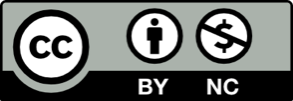 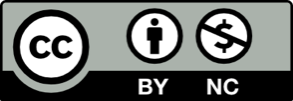 